Экология человека27.05  Тема занятия:  Культура речи- культура общения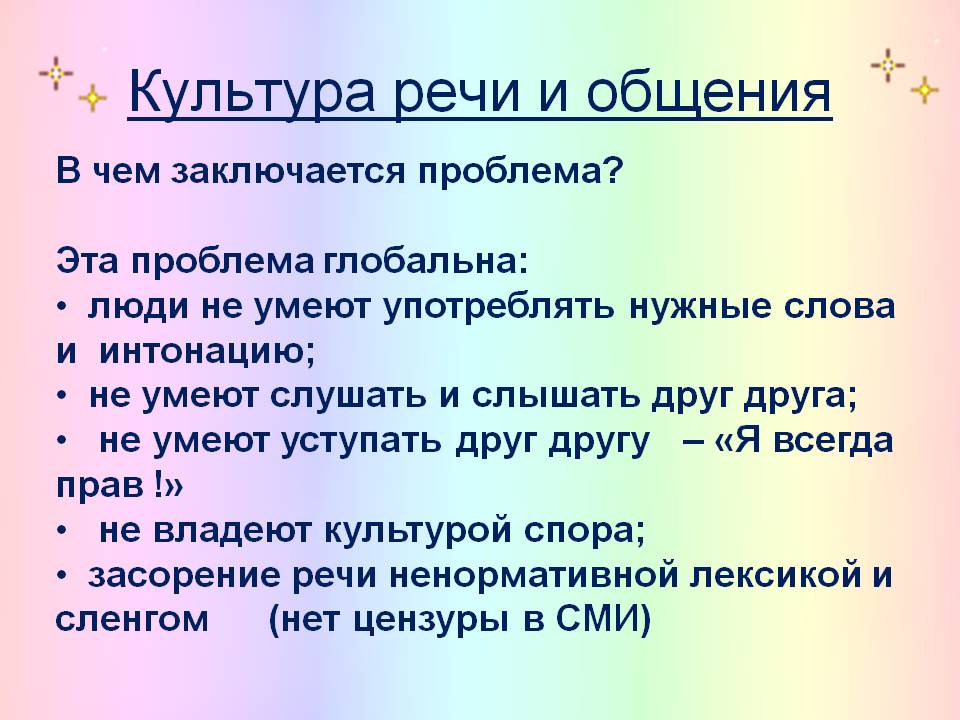 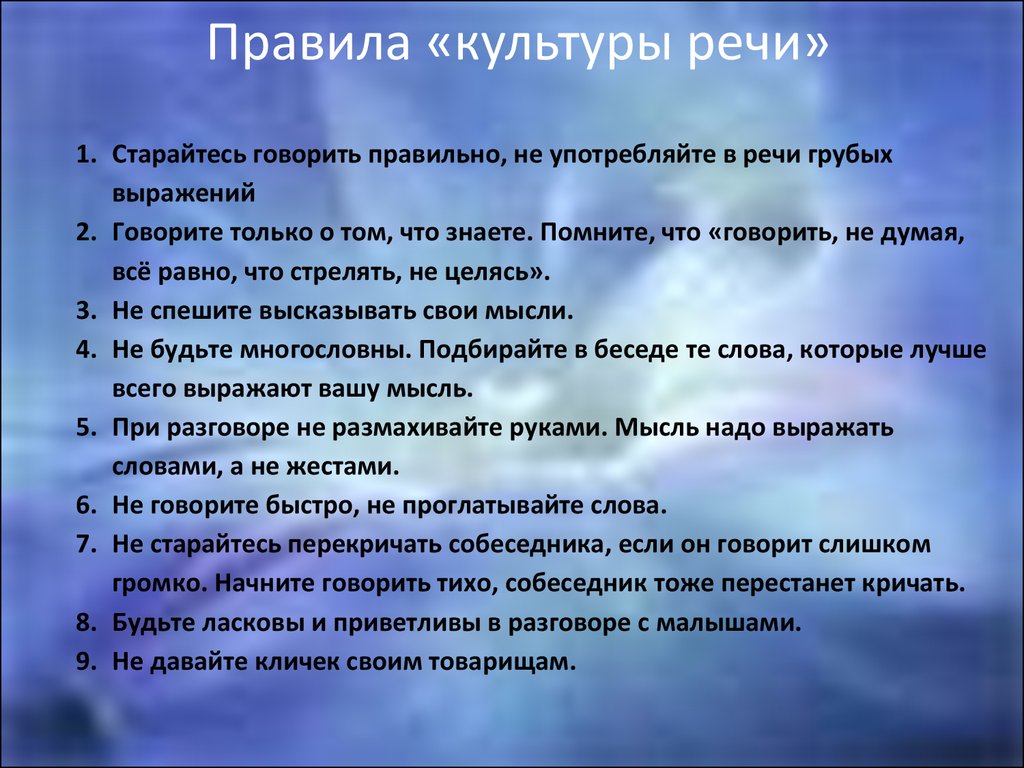  Практическая часть.Проанализировать как вы говорите, старайтесь следовать приведенным правилам "культуры речи"